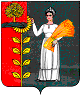 РОССИЙСКАЯ ФЕДЕРАЦИЯСОВЕТ ДЕПУТАТОВ СЕЛЬСКОГО ПОСЕЛЕНИЯХВОРОСТЯНСКИЙ СЕЛЬСОВЕТДобринского муниципального районаЛипецкой области72-сессия V созыва19.02.2020                                        Р Е Ш Е Н И Е                                       №227-рсж.д.ст.ХворостянкаО внесении изменений в  Положение «О земельном налоге на территории сельского	 поселения Хворостянский сельсовет Добринского муниципального района Липецкой области»В целях приведения в соответствие с действующим законодательством Положения «О земельном налоге на территории сельского поселения Хворостянский сельсовет Добринского муниципального района Липецкой области», принятого решением Совета депутатов сельского поселения Хворостянский сельсовет Добринского муниципального района Липецкой области № 178-рс от 20.11.2014 (с внесенными изменениями от: 23.09.2016 № 50-рс, 02.11.2018 № 167-рс), руководствуясь Федеральными законами от 29.09.2019 № 325-ФЗ «О внесении изменений в часть первую и вторую Налогового кодекса Российской Федерации», от 15.04.2019 № 63-ФЗ «О внесении изменений в часть первую и вторую Налогового кодекса Российской Федерации и отдельные законодательные акты Российской Федерации о налогах и сборах», Уставом сельского поселения Хворостянский сельсовет, учитывая решение постоянной комиссии по правовым вопросам, работе с депутатами, вопросам местного самоуправления, по делам семьи, детства и молодежи, Совет депутатов сельского поселения Хворостянский сельсоветРЕШИЛ:1. Внести изменения в Положение «О земельном налоге на территории сельского поселения Хворостянский сельсовет Добринского муниципального района Липецкой области», прилагаются.2. Направить указанный нормативный правовой акт главе сельского поселения для подписания и официального опубликования в районной газете «Добринские вести».3. Настоящее решение вступает в силу со дня его официального опубликования.Председатель Совета депутатов сельского поселения Хворостянский сельсовет                                                      С.И.Шарова                         Принятырешением Совета депутатов сельского поселенияХворостянский сельсовет от 19.02.2020г. № 227-рсИзменения в Положение «О земельном налоге на территории сельского поселения Хворостянский сельсовет Добринского муниципального района Липецкой области»Внести в Положение «О земельном налоге на территории сельского поселения Хворостянский сельсовет Добринского муниципального района Липецкой области», принятое решением Совета депутатов № 178-рс от 20.11.2014 (с внесенными изменениями от: 23.09.2016 № 50-рс, 02.11.2018 № 167-рс) следующие изменения:1. Статью 2. Налоговая ставка Положения «О земельном налоге на территории сельского поселения Хворостянский сельсовет Добринского муниципального района Липецкой области» изложить в новой редакции:На территории сельского поселения устанавливаются следующие налоговые ставки:1) 0,3 процента в отношении земельных участков:- отнесенных к землям сельскохозяйственного назначения или к землям в составе зон сельскохозяйственного использования в населенных пунктах и используемых для сельскохозяйственного производства;- занятых жилищным фондом и объектами инженерной инфраструктуры жилищно-коммунального комплекса (за исключением доли в праве на земельный участок, приходящейся на объект, не относящийся к жилищному фонду и к объектам инженерной инфраструктуры жилищно-коммунального комплекса) или приобретенных (предоставленных) для жилищного строительства;- не используемых в предпринимательской деятельности, приобретенных (предоставленных) для ведения личного подсобного хозяйства, садоводства или огородничества, а также земельных участков общего назначения, предусмотренных Федеральным законом от 29 июля 2017 года N 217-ФЗ "О ведении гражданами садоводства и огородничества для собственных нужд и о внесении изменений в отдельные законодательные акты Российской Федерации";- ограниченных в обороте в соответствии с законодательством Российской Федерации, предоставленных для обеспечения обороны, безопасности и таможенных нужд;2) 1,5 процента в отношении прочих земельных участков.Глава сельского поселения Хворостянский сельсовет                                                      В.Г.Курилов